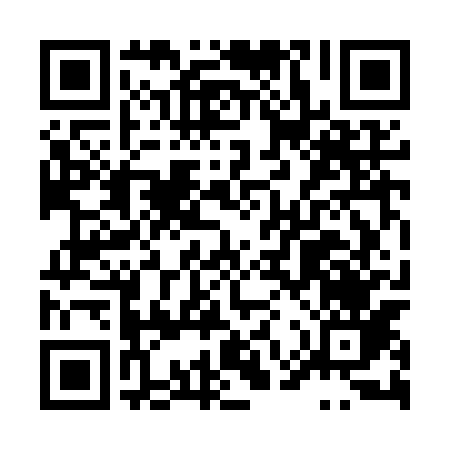 Ramadan times for Debiny, PolandMon 11 Mar 2024 - Wed 10 Apr 2024High Latitude Method: Angle Based RulePrayer Calculation Method: Muslim World LeagueAsar Calculation Method: HanafiPrayer times provided by https://www.salahtimes.comDateDayFajrSuhurSunriseDhuhrAsrIftarMaghribIsha11Mon4:034:035:5911:463:365:345:347:2312Tue4:014:015:5711:463:385:355:357:2513Wed3:583:585:5411:453:395:375:377:2714Thu3:563:565:5211:453:415:395:397:2915Fri3:533:535:5011:453:425:415:417:3116Sat3:503:505:4711:453:445:435:437:3317Sun3:483:485:4511:443:455:455:457:3518Mon3:453:455:4311:443:475:465:467:3719Tue3:423:425:4011:443:485:485:487:3920Wed3:403:405:3811:433:505:505:507:4121Thu3:373:375:3511:433:515:525:527:4322Fri3:343:345:3311:433:525:545:547:4523Sat3:313:315:3111:423:545:555:557:4824Sun3:283:285:2811:423:555:575:577:5025Mon3:263:265:2611:423:575:595:597:5226Tue3:233:235:2311:423:586:016:017:5427Wed3:203:205:2111:413:596:036:037:5628Thu3:173:175:1911:414:016:046:047:5929Fri3:143:145:1611:414:026:066:068:0130Sat3:113:115:1411:404:036:086:088:0331Sun4:084:086:1112:405:057:107:109:061Mon4:054:056:0912:405:067:127:129:082Tue4:024:026:0712:395:077:137:139:103Wed3:593:596:0412:395:097:157:159:134Thu3:563:566:0212:395:107:177:179:155Fri3:533:536:0012:395:117:197:199:186Sat3:503:505:5712:385:137:207:209:207Sun3:463:465:5512:385:147:227:229:238Mon3:433:435:5212:385:157:247:249:259Tue3:403:405:5012:375:167:267:269:2810Wed3:373:375:4812:375:187:287:289:30